English Time to Review Your Medicare Plan  Prepare Early This Year!Do you have a Medicare Prescription Drug (Part D) or Medicare Advantage (Part C) plan?  Every year, your Medicare plan can change the prescription medications they will cover. That means even if you are taking the same medications, the amount you pay for your medications may change each year! The plans’ premiums, deductibles, and copays can also change each year.You should check their Medicare coverage each year during Medicare’s annual Open Enrollment Period, which runs October 15 through December 7. This is the time of year to find out if your current plan will cost you more, or less than other plans in the new year. If it is no longer the best plan for you, this is the time to make a switch to a plan that will suit you better. Make sure you will have the coverage you need at the best possible price in the new year. You can compare plans on the official Medicare website at www.medicare.gov. People with Medicare in <County/Tribe> can also receive free, unbiased assistance with plan comparisons from certified State Health Insurance Assistance Program (SHIP) counselors at <agency contact information>.  Start preparing early this year. <Agency name> can help you get organized. Don’t miss this opportunity! Go to Medicare.gov to compare plans online, or for local assistance call <agency phone number>.You can also get free, unbiased help with Medicare from:1-800-MEDICARE or www.medicare.govWisconsin Medigap Helpline: 1-800-242-1060Wisconsin Medigap Prescription Drug Helpline: 1-855-677-2783Disability Rights Wisconsin Medicare Part D Helpline 1-800-926-4862 (if under age 60)Local SHIP counselors: dhs.wi.gov/medicare-help 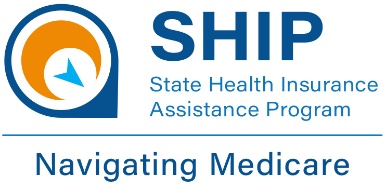 This project was supported by the Wisconsin Department of Health Services with financial assistance, in whole or in part, by grant number 90SAPG0091, from the U.S. Administration for Community Living, Department of Health and Human Services, Washington, D.C. 20201. Grantees undertaking projects with government sponsorship are encouraged to express freely their findings and conclusions. Points of view or opinions do not, therefore, necessarily represent official ACL policy.Spanish Es Tiempo de Revisar su Plan de Medicare ¿Tiene un plan de Medicare Parte D o Medicare Advantage? Cada año los planes de Medicare Parte D y Medicare Advantage pueden cambiar la cobertura de medicamentos. ¡Aunque si tome los mismos medicamentos, los costos que pagará el próximo año puede cambiar! La prima mensual, el deducible anual, y copagos y coseguros pueden cambiar cada año. (Notar que los planes de Medicare Advantage cubren servicios médicos en adición a los medicamentos, así es necesario revisar cambios a la cubertura médica también.)¿Qué puede hacer? Todos los beneficios de Medicare deben revisar la cobertura cada año durante el Período de Inscripción Abierta anual, desde el 15 de octubre hasta el 7 de diciembre de cada año. Es tiempo de descubrir si su plan le costará más o menos que otros planes de Parte D o Medicare Advantage el próximo año. Si no sea lo mejor ahora, es el tiempo a cambiar a otro plan de Parte D o Medicare Advantage que le cubrirá mejor. Tener seguro que tendrá le cobertura de medicamentos suficiente en el año nuevo. Puede comparar planes en el sitio web oficial de Medicare a es.medicare.gov. Beneficios que viven en el condado de [County] también pueden recibir asistencia gratis e imparcial con las comparaciones de Especialistas de Beneficios a [Agency Contact Info]. Empezar su preparación temprano este año. [Agency Name] tiene una forma con instrucciones para ayudarle estar organizado/a. ¡No perder esta oportunidad! Ir a es.medicare.gov para comparar los planes o, para asistencia local, llamar [Agency Contact Info]. Asistencia también es disponible por estos recursos (sin peajes):1-800-MEDICARE 
(1-800-633-4227); TTY: 1-877-486-2048Wisconsin Medigap Helpline: 800-242-1060Wisconsin Medigap Part D and Prescription Drug Helpline: 855-677-2783Disability Rights Wisconsin Medicare Part D Helpline: 800-926-4862 (si tiene menos que 60 años) Asistencia local: dhs.wi.gov/medicare-help   .Este proyecto fue apoyado por el Department of Health Services de Wisconsin con ayuda financiera, en parte o en su totalidad, por el número de subvención 90SAPG0091, de la U.S. Administration for Community Living (ACL), Department of Health and Human Services, Washington, D.C. 20201. Se alienta a los concesionarios que realicen proyectos con patrocinio gubernamental a expresar libremente sus resultados y conclusiones. Por lo tanto, los puntos de vista y las opiniones no representan la política oficial de la ACL. Hmong Txog Sij Hawm Txheeb Xyuas Koj Txoj 
Phiaj Xwm Medicare Lawm(Time to Review Your Medicare Plan)Npaj Ua Ntej Thaum Pib Txog Kiag Rau Xyoo No!Koj puas muaj txoj phiaj xwm Kev Sau Ntawv Yuav Tshuaj Hauv Medicare (Feem D) los sis Medicare Advantage (Feem C)?  Txhua xyoo, koj txoj phiaj xwm Medicare tuaj yeem hloov tau daim ntawv sau yuav tshuaj raws li daim ntawv sau yuav tshuaj noj uas lawv yuav duav roos. Qhov ntawd no txhais tau tias txawm koj tab tom noj cov tshuaj zoo tib yam li thaum ub, tus nqi koj them rau koj cov tshuaj yuav hloov hauv txhua xyoo! Cov phiaj xwm cov nqi them, cov nqi txiav tawm, thiab cov nqi them ua ke tuaj yeem hloov pauv hauv txhua xyoo.Koj yuav tsum tau kuaj xyuas lawv cov duav roos hauv Medicare txhua xyoo ncua sij hawm Medicare’s Open Enrollment Period (Lub Sij Hawm Qhib Sau Npe) txhua xyoo, uas pib Lub Kaum Hlis Ntuj Tim 15 txog Lub Kaum Ob Hlis Ntuj Tim 7. Qhov no yog lub sij hawm ntawm lub xyoo uas yuav saib kom paub seb koj txoj phiaj xwm tam sim no puas yuav uas rau koj raug nqi ntau dua, los sis tsawg dua li lwm cov phiaj xwm hauv xyoo tshiab. Yog tias nws tsis yog txoj phiaj xwm zoo tshaj rau koj lawm, qhov no yog lub sij hawm los hloov mus rau txoj phiaj xwm uas yuav haum nrog koj qhov xav tau. Nco ntsoov saib kom paub meej tseeb tias koj yuav tau txais qhov kev duav roos uas koj xav tau ntawm tus nqi them uas zoo tshaj plaws hauv lub xyoo tshiab. Koj tuaj yeem sib piv cov phiaj xwm ntawm Medicare lub vev xaib uas sawv daws siv ntawm www.medicare.gov. Cov neeg nrog Medicare hauv <County/Tribe> kuj tseem tuaj yeem tau txais kev pab dawb, los ntawm kev sib piv cov phiaj xwm los ntawm cov ntawv pov thawj State Health Insurance Assistance Program (Lub Khoos Kas Pab Tuav Pov Hwm Kev Noj Qab Huas Huv Ntawm Lub Xeev) (SHIP) cov kws pab tswv yim ntawm <agency contact information>.  Pib npaj thaum pib lub xyoo no. <Agency name> tuaj yeem pab koj npaj tau. Tsis txhob plam lub cib fim no! Mus rau Medicare.gov los sib piv cov phiaj xwm hauv oos lais, los sis thov kev pab hauv zos hu rau <agency phone number>.Koj kuj tseem tuaj yeem tau txais kev pab dawb, ncaj ncees nrog Medicare los ntawm:1-800-MEDICARE los sis www.medicare.govWisconsin Medigap Xov Tooj Xwm Ceev: 1-800-242-1060Wisconsin Medigap Xov Tooj Xwm Ceev Raws Daim Ntawv Sau Yuav Tshuaj: 
1-855-677-2783Disability Rights Wisconsin Medicare Feem D Xov Tooj Xwm Ceev 1-800-926-4862 (yog tias hnub nyoog qis dua 60)Cov kws pab tswv yim SHIP hauv cheeb tsam: dhs.wi.gov/medicare-help This project was supported by the Wisconsin Department of Health Services with financial assistance, in whole or in part, by grant number 90SAPG0091, from the U.S. Administration for Community Living, Department of Health and Human Services, Washington, D.C. 20201. Grantees undertaking projects with government sponsorship are encouraged to express freely their findings and conclusions. Points of view or opinions do not, therefore, necessarily represent official ACL policy.German Es wird Zeit, Ihren Medicare-Plan zu überprüfen (Time to Review Your Medicare Plan)  Bereiten Sie sich dieses Jahr früh vor!Haben Sie einen Medicare Prescription Drug (Verschreibungspflichtiges Medikament) (Teil D) oder Medicare Advantage (Teil C) Plan? Jedes Jahr kann Ihr Medicare-Plan die verschreibungspflichtigen Medikamente, die er abdeckt, ändern. Das bedeutet, dass sich der Betrag, den Sie für Ihre Medikamente zahlen, jedes Jahr ändern kann, selbst wenn Sie die gleichen Medikamente einnehmen! Selbst Prämien, Selbstbehalte und Zuzahlungen können sich jedes Jahr ändern.Sie sollten die Medicare-Abdeckung jedes Jahr während der Open Enrollment Period (Offener Aufnahmezeitraum) von Medicare überprüfen, der vom 15. Oktober bis zum 7. Dezember läuft. Das ist die Zeit des Jahres, in der Sie herausfinden können, ob Ihr aktueller Tarif mehr oder weniger kosten wird als andere Tarife im neuen Jahr. Wenn es nicht mehr der beste Plan für Sie ist, ist es an der Zeit, zu einem passenderen Plan zu wechseln. Stellen Sie sicher, dass Sie im neuen Jahr den Versicherungsschutz haben, den Sie brauchen, und das zum bestmöglichen Preis. Sie können die Pläne auf der offiziellen Medicare-Website www.medicare.gov vergleichen. Medicare-Versicherte in <County/Tribe> können auch kostenlose und neutrale Unterstüzung bei Planvergleichen von zertifizierten SHIP-Beratern (State Health Insurance Assistance Program (Staatliches Krankenversicherungsunterstützungsprogramm)) unter <agency contact information> erhalten.Beginnen Sie dieses Jahr früh mit den Vorbereitungen. <Agency name> kann Ihnen dabei helfen, sich zu organisieren. Verpassen Sie nicht diese Möglichkeit! Besuchen Sie Medicare.gov, um die Pläne online zu vergleichen, oder wählen Sie für lokale Unterstützung <agency phone number>.Sie können auch kostenlose und neutrale Hilfe zu Medicare erhalten:1-800-MEDICARE oder www.medicare.govWisconsin Medigap Notruf: 1-800-242-1060Wisconsin Medigap Prescription Drug (Verschreibungspflichtiges Medikament) Notruf: 1-855-677-2783Disability Rights Wisconsin Medicare Teil D Notruf 1-800-926-4862 (wenn unter 60 Jahre alt)Lokale SHIP-Berater: dhs.wi.gov/medicare-help This project was supported by the Wisconsin Department of Health Services with financial assistance, in whole or in part, by grant number 90SAPG0091, from the U.S. Administration for Community Living, Department of Health and Human Services, Washington, D.C. 20201. Grantees undertaking projects with government sponsorship are encouraged to express freely their findings and conclusions. Points of view or opinions do not, therefore, necessarily represent official ACL policy.RussianВремя пересмотреть свой план Medicare(Time to Review Your Medicare Plan)Подготовьтесь к следующему году заранее!Есть ли у вас план Medicare Prescription Drug (часть D) или Medicare Advantage (часть C)? Каждый год в вашем плане Medicare может меняться перечень покрываемых планом рецептурных лекарственных препаратов. Это означает, что даже если вы принимаете одни и те же лекарственные препараты, сумма, которую вы платите за них, может меняться каждый год! Также каждый год может меняться размер страховых взносов, вычетов и доплат.Вы должны проверять их покрытие Medicare ежегодно во время Open Enrollment Period (периода открытой регистрации) Medicare, который длится с 15 октября по 7 декабря. Это время, когда можно узнать изменится ли стоимость вашего текущего плана в следующем году по сравнению с другими планами. Если ваш план больше вам не подходит, то самое время перейти на более подходящий план. Убедитесь, что в новом году у вас будет необходимая страховка по оптимальной стоимости. Вы можете сравнить планы на официальном веб-сайте Medicare по адресу www.medicare.gov. Люди, имеющие план Medicare <County/Tribe> также могут получить бесплатную и непредвзятую помощь в сравнении планов от сертифицированных консультантов State Health Insurance Assistance Program (Государственной программы помощи по медицинскому страхованию) (SHIP) в <agency contact information>. В этом оду подготовьтесь заранее. <Agency name> может помочь вам в организации. Не упустите такую возможность! Зайдите на веб-сайт Medicare.gov, чтобы сравнить планы в режиме онлайн, или позвоните по номеру телефона <agency phone number> для получения помощи от местных специалистов. Также вы можете получить бесплатную, непредвзятую помощь по программе Medicare из следующих источников:1-800-MEDICARE или www.medicare.govГорячая линия Wisconsin Medigap: 1-800-242-1060Горячая линия Wisconsin Medigap по рецептурным лекарственным средствам 
1-855-677-2783Горячая линия Disability Rights Wisconsin для Части D плана Medicare по защите прав лиц с ограниченными возможностями 1-800-926-4862 (если возраст до 60 лет)Местные консультанты по программе SHIP: dhs.wi.gov/medicare-help This project was supported by the Wisconsin Department of Health Services with financial assistance, in whole or in part, by grant number 90SAPG0091, from the U.S. Administration for Community Living, Department of Health and Human Services, Washington, D.C. 20201. Grantees undertaking projects with government sponsorship are encouraged to express freely their findings and conclusions. Points of view or opinions do not, therefore, necessarily represent official ACL policy.Chinese-Mandarin 把握时机审查您的 Medicare 计划(Time to Review Your Medicare Plan)今年提前做好准备！您是否参与了 Medicare 处方药（D 部分）计划或 Medicare Advantage（C 部分）计划？ 您的 Medicare 计划可能会每年对其承保的处方药物作出更改。这意味着即使您服用相同的药物，您所支付的药物费用也可能每年都有所变化！该计划的保费、自付额和共付额也可能每年都有所变化。您应该在每年 10 月 15 日至 12 月 7 日的 Medicare 年度 Open Enrollment Period（开放注册期）期间对其 Medicare 承保范围进行检查。在每年的这段时间内，您应该弄明白自己当前的计划在新的一年里会比其他计划更昂贵还是更优惠。如果该计划对您而言并非最优计划，则可借此机会更换至更适合您的计划。 请确保您在新的一年里尽可能以最优惠的价格获得所需保险。您可以在 Medicare 官方网站 www.medicare.gov 上对各项计划进行比较。<County/Tribe> 的 Medicare 计划参保人员还可以通过 <agency contact information> 联系经认证的 State Health Insurance Assistance Program（州健康保险援助计划，SHIP）顾问，以就计划比较事宜获得免费、公正的帮助。 今年提前开始准备。<Agency name> 可以帮助您整理信息。切勿错失良机！请访问 Medicare.gov，在线对各项计划进行比较，或拨打 <agency phone number> 寻求当地部门的援助。您还可以通过以下方式就 Medicare 事宜获得免费、公正的帮助：1-800-MEDICARE 或 www.medicare.govWisconsin Medigap 帮助热线： 1-800-242-1060Wisconsin Medigap 处方药帮助热线： 1-855-677-2783Disability Rights Wisconsin Medicare D 部分帮助热线 1-800-926-4862 
（若年龄小于 60）当地的 SHIP 顾问： dhs.wi.gov/medicare-help This project was supported by the Wisconsin Department of Health Services with financial assistance, in whole or in part, by grant number 90SAPG0091, from the U.S. Administration for Community Living, Department of Health and Human Services, Washington, D.C. 20201. Grantees undertaking projects with government sponsorship are encouraged to express freely their findings and conclusions. Points of view or opinions do not, therefore, necessarily represent official ACL policy.Italian È il momento di rivedere il tuo piano Medicare(Time to Review Your Medicare Plan)Preparati in anticipo quest'anno!Hai un piano per farmaci da prescrizione Medicare (Parte D) o Medicare Advantage (Parte C)? Ogni anno, il tuo piano Medicare può modificare la prescrizione di farmaci che coprirà. Ciò significa che anche se stai assumendo gli stessi farmaci, l'importo che paghi per i tuoi farmaci potrebbe cambiare ogni anno! Anche i premi, le franchigie e le quote a carico del paziente dei piani possono cambiare ogni anno.Dovresti controllare la loro copertura Medicare ogni anno durante l'Open Enrollment Period (Periodo di iscrizione aperta) annuale di Medicare, che va dal 15 ottobre al 7 dicembre. Questo è il periodo dell'anno per scoprire se il tuo piano attuale ti costerà di più o di meno rispetto agli altri piani del nuovo anno. Se non è più il piano migliore per te, questo è il momento di passare a un piano più adatto a te. Assicurati di avere la copertura di cui hai bisogno al miglior prezzo possibile nel nuovo anno. Puoi confrontare i piani sul sito Web ufficiale di Medicare all'indirizzo www.medicare.gov. Le persone che dispongono di Medicare in <County/Tribe> possono anche ricevere assistenza gratuita e imparziale con confronti di piani da consulenti certificati State Health Insurance Assistance Program (SHIP, Programma di assistenza sanitaria statale) presso <agency contact information>.Inizia a prepararti prima quest'anno. <Agency name> può aiutarti a organizzarti. Non perdere questa opportunità! Vai su Medicare.gov per confrontare i piani online, oppure, per assistenza locale, chiama il numero <agency phone number>.Puoi anche ottenere assistenza gratuita e imparziale con Medicare da:1-800-MEDICARE oppure www.medicare.govLinea diretta Wisconsin Medigap: 1-800-242-1060Linea diretta per i farmaci da prescrizione Wisconsin Medigap: 1-855-677-2783Linea diretta Parte D Disability Rights Wisconsin Medicare 1-800-926-4862 (se al di sotto dei 60 anni di età)Consulenti SHIP locali: dhs.wi.gov/medicare-help This project was supported by the Wisconsin Department of Health Services with financial assistance, in whole or in part, by grant number 90SAPG0091, from the U.S. Administration for Community Living, Department of Health and Human Services, Washington, D.C. 20201. Grantees undertaking projects with government sponsorship are encouraged to express freely their findings and conclusions. Points of view or opinions do not, therefore, necessarily represent official ACL policy.Polish Czas dokonać przeglądu Twojego planu Medicare (Time to Review Your Medicare Plan)Przygotuj się wcześnie w tym roku!Czy posiadasz plan leków na receptę Medicare (Część D) czy Medicare Advantage (Część C)? Każdego roku w Twoim planie Medicare mogą zostać zmienione leki na receptę, które będą objęte ubezpieczeniem. Oznacza to, że nawet jeśli bierzesz te same leki, kwota, którą płacisz za leki, może zmieniać się każdego roku! Składki planów, odliczenia i opłaty nieobjęte przez wykupione ubezpieczenie mogą również zmieniać się każdego roku.Należy sprawdzać zakres ich ubezpieczenia w ramach Medicare każdego roku podczas corocznego Medicare Open Enrollment Period (okresu otwartej rejestracji w Medicare), który trwa od 15 października do 7 grudnia. Jest to ta pora roku, która pozwala dowiedzieć się, czy Twój obecny plan będzie Cię kosztował więcej, czy mniej niż inne plany w nowym roku. Jeśli nie jest to już dla Ciebie najlepszy plan, nadszedł czas, aby przejść na plan, który będzie Ci bardziej odpowiadał. Upewnij się, że w nowym roku będziesz mieć ochronę, której potrzebujesz w najlepszej możliwej cenie. Możesz porównać plany na oficjalnej stronie internetowej Medicare pod adresem www.medicare.gov. Osoby z planem ubezpieczenia Medicare w <County/Tribe> mogą również otrzymać bezpłatną, bezstronną pomoc w porównaniu planów od certyfikowanych doradców State Health Insurance Assistance Program (SHIP) (Stanowego programu pomocy w zakresie ubezpieczenia zdrowotnego): <agency contact information>. Zacznij przygotowywać się wcześnie w tym roku. <Agency name> może pomóc Ci się zorganizować. Nie przegap tej okazji! Przejdź na stronę Medicare.gov, aby porównać plany online, a w celu uzyskania lokalnej pomocy zadzwoń pod numer <agency phone number>.Możesz również uzyskać bezpłatną, bezstronną pomoc dotyczącą ubezpieczenia Medicare, korzystając z następujących zasobów:1-800-MEDICARE lub www.medicare.govInfolinia Wisconsin Medigap: 1-800-242-1060Infolinia Wisconsin Medigap dotycząca leków na receptę: 1-855-677-2783Infolinia 1-800-926-4862 ds. praw osób niepełnosprawnych Wisconsin Medicare Część D (dla osób poniżej 60. roku życia)Lokalni doradcy SHIP: dhs.wi.gov/medicare-help This project was supported by the Wisconsin Department of Health Services with financial assistance, in whole or in part, by grant number 90SAPG0091, from the U.S. Administration for Community Living, Department of Health and Human Services, Washington, D.C. 20201. Grantees undertaking projects with government sponsorship are encouraged to express freely their findings and conclusions. Points of view or opinions do not, therefore, necessarily represent official ACL policy.Laotianເຖິງເວລາທີ່ຕ້ອງທົບທວນແຜນ Medicare ຂອງທ່ານແລ້ວ  (Time to Review Your Medicare Plan)ເລີ່ມກະກຽມໃຫ້ໄວໃນປີນີ້!ທ່ານມີແຜນການຢາຕາມໃບສັ່ງແພດຂອງ Medicare (ພາກ D) ຫຼືື Medicare Advantage (ພາກ C) ບໍ່? ທຸກໆປີ, ແຜນ Medicare ຂອງທ່ານສາມາດປ່ຽນແປງ ການໃຫ້ຢາຕາມໃບສັ່ງແພດທີ່ມັນຄຸ້ມຄອງໄດ້. ນັ້ນໝາຍຄວາມວ່າ ເຖິງແມ່ນທ່ານຈະໃຊ້ຢາໂຕເກົ່າກໍຕາມ, ຈຳນວນທີ່ທ່ານຈ່າຍສຳລັບຢາຂອງທ່ານ ອາດປ່ຽນແປງໃນແຕ່ລະປີ! ເບ້ຍ
ປະກັນ, ຄ່າເສຍຫາຍທຳອິດ ແລະ ການລວມຈ່າຍຂອງແຜນການ ອາດຈະປ່ຽນໃນແຕ່ລະປີ.ທ່ານຄວນເຊັກການຄຸ້ມຄອງຂອງ Medicare ໃນແຕ່ລະປີ ໃນລະຫວ່າງ Open Enrollment Period (ໄລຍາການ
ເປີດລົງທະບຽນປະຈຳປີ) ຂອງ Medicare, ເຊິ່ງເລີ່ມຕັ້ງແຕ່ ວັນທີ 15 ຕຸລາ ຫາ ວັນທີ 7 ທັນວາ. ນີ້ແມ່ນເວລາທີ່
ທ່ານຈະຊອກຫາວ່າ ແຜນປະຈຸບັນຂອງທ່ານຈະເຮັດໃຫ້ທ່ານໄດ້ຈ່າຍຫຼາຍ ຫຼື ໜ້ອຍ ກວ່າແຜນການອື່ນໆ ໃນປີໃໝ່. ຖ້າມັນບໍ່ແມ່ນແຜນການທີ່ດີທີ່ສຸດສຳລັບທ່ານແລ້ວ, ນີ້ແມ່ນເວລາທີ່ຈະປ່ຽນເປັນແຜນທີ່ເໝາະສົມກັບທ່ານ
ຫຼາຍກວ່າເກົ່າ. ໃຫ້ກວດສອບວ່າ ທ່ານຈະໄດ້ຮັບການຄຸ້ມຄອງທີ່ທ່ານຕ້ອງການ ໃນລາຄາທີ່ເປັນໄປໄດ້ທີ່ສຸດໃນປີໃໝ່. ທ່ານສາມາດ
ປຽບທຽບແຜນການຕ່າງໆໄດ້ໃນເວັບໄຊທ໌ທາງການຂອງ Medicare ທີ່ www.medicare.gov. ຄົນທີ່ມີ Medicare ໃນ <County/Tribe> ສາມາດໄດ້ຮັບການຊ່ວຍເຫຼືອທີ່ຍຸດຕິທຳໂດຍບໍ່ເສຍຄ່າຈາກ ທີ່ປຶກສາ State Health Insurance Assistance Program (ໂຄງການຊ່ວຍເຫຼືອປະກັນສຸຂະພາບຂອງລັດ) (SHIP) ທີ່ໄດ້ຮັບການຮັບຮອງ
ໄດ້ທີ່ <agency contact information>.ເລີ່ມກະກຽມໃຫ້ໄວໃນປີນີ້. <Agency name> ສາມາດເຮັດໃຫ້ທ່ານສາມາດຈັດລະບຽບໄດ້. ຫ້າມພາດໂອກາດນີ້! ເຂົ້າໄປ Medicare.gov ເພື່ອປຽບທຽບແຜນທາງອອນລາຍ ຫຼື ສຳລັບການຊ່ວຍເຫຼືອຈາກທ້ອງຖິ່ນ ໂທ <agency phone number>.ທ່ານຍັງສາມາດໄດ້ຮັບການຊ່ວຍເຫຼືອທີ່ຍຸດຕິທຳໂດຍບໍ່ເສຍຄ່າຈາກ:1-800-MEDICARE ຫຼື  www.medicare.govເບີໂທຊ່ວຍເຫຼືອຂອງ Wisconsin Medigap:  1-800-242-1060ເບີໂທຊ່ວຍເຫຼືອກ່ຽວກັບຢາຂອງ Wisconsin Medigap:  1-855-677-2783ເບີໂທຊ່ວຍເຫຼືອ Disability Rights Wisconsin Medicare ພາກ D 1-800-926-4862 (ຖ້າອາຍຸຕ່ຳກວ່າ 60 ປີ)ທີ່ປຶກສາ SHIP ປະຈຳທ້ອງຖິ່ນ: dhs.wi.gov/medicare-help This project was supported by the Wisconsin Department of Health Services with financial assistance, in whole or in part, by grant number 90SAPG0091, from the U.S. Administration for Community Living, Department of Health and Human Services, Washington, D.C. 20201. Grantees undertaking projects with government sponsorship are encouraged to express freely their findings and conclusions. Points of view or opinions do not, therefore, necessarily represent official ACL policy.